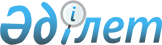 2019 жылға мектепке дейiнгi тәрбие мен оқытуға мемлекеттiк бiлiм беру тапсырысын, ата-ана төлемақысының мөлшерiн бекiту туралы
					
			Мерзімі біткен
			
			
		
					Қызылорда облысы Қызылорда қаласы әкімдігінің 2019 жылғы 1 ақпандағы № 12600 қаулысы. Қызылорда облысының Әділет департаментінде 2019 жылғы 4 ақпанда № 6670 болып тіркелді. Мерзімі біткендіктен қолданыс тоқтатылды
      "Бiлiм туралы" Қазақстан Республикасының 2007 жылғы 27 шiлдедегi Заңының 6-бабы 4-тармағының 8-1) тармақшасына сәйкес Қызылорда қаласының әкiмдiгi ҚАУЛЫ ЕТЕДI:
      1. Қосымшаға сәйкес 2019 жылға мектепке дейiнгi тәрбие мен оқытуға мемлекеттiк бiлiм беру тапсырысы, ата-ана төлемақысының мөлшерi бекiтiлсiн.
      2. Осы қаулының орындалуын бақылау жетекшiлiк ететiн Қызылорда қаласы әкiмiнiң орынбасарына жүктелсiн.
      3. Осы қаулы алғашқы ресми жарияланған күнiнен бастап қолданысқа енгiзiледi. 2019 жылға мектепке дейiнгi тәрбие мен оқытуға мемлекеттiк бiлiм беру тапсырысы, ата-ана төлемақысының мөлшерi
					© 2012. Қазақстан Республикасы Әділет министрлігінің «Қазақстан Республикасының Заңнама және құқықтық ақпарат институты» ШЖҚ РМК
				
      Қала әкімінің міндетін атқарушы 

Б. Сарменбаев
Қызылорда қаласы әкімдігінің
2019 жылғы 1 ақпандағы
№ 12600 қаулысына қосымша
№
Мектепке дейiнгi тәрбие мен оқыту ұйымдарының әкiмшiлiк-аумақтық орналасуы
Мектепке дейiнгi тәрбие мен оқыту ұйымдарының атауы
Мектепке дейiнгi тәрбие мен оқытуға мемлекеттiк бiлiм беру тапсырысы
Мектепке дейiнгi тәрбие мен оқытуға мемлекеттiк бiлiм беру тапсырысы
Мектепке дейiнгi бiлiм беру ұйымдарында ата-ананың бiр айға төлемақы мөлшерi (теңге)
№
Мектепке дейiнгi тәрбие мен оқыту ұйымдарының әкiмшiлiк-аумақтық орналасуы
Мектепке дейiнгi тәрбие мен оқыту ұйымдарының атауы
Мектепке дейiнгi тәрбие мен оқыту ұйымдарының тәрбиеленушiлер саны
Бiр тәрбиеленушiге бiр айға жұмсалатын шығыстардың орташа құны (теңге)
Мектепке дейiнгi бiлiм беру ұйымдарында ата-ананың бiр айға төлемақы мөлшерi (теңге)
1
2
3
4
5
6
1
Қызылорда қаласы 
"Мир волшебства" балабақшасы мекемесі
50
24390
10 000 теңгеден төмен емес – 25250 теңгеден жоғары емес
2
Қызылорда қаласы
"ІнжуНұр" балабақшасы" мекемесі
75
24390
10 000 теңгеден төмен емес – 25250 теңгеден жоғары емес
3
Қызылорда қаласы
"Нұр-Зере" мемлекеттік емес білім мекемесі
60
24390
10 000 теңгеден төмен емес – 25250 теңгеден жоғары емес
4
Қызылорда қаласы
"Хадиджа" балабақшасы мекемесі 
55
24390
10 000 теңгеден төмен емес – 25250 теңгеден жоғары емес
5
Қызылорда қаласы
 "Айым" балабақшасы" жауапкершілігі шектеулі серіктестігі
75
24390
10 000 теңгеден төмен емес – 25250 теңгеден жоғары емес
6
Қызылорда қаласы
"Ай-Қарақат" балабақша мекемесі
40
24390
10 000 теңгеден төмен емес – 25250 теңгеден жоғары емес
7
Қызылорда қаласы, Ақсуат ауылдық округі, Махамбет ауылы
"Жәния-Бағы" балабақшасы мекемесі
50
24390
10 000 теңгеден төмен емес – 25250 теңгеден жоғары емес
8
Қызылорда қаласы
"Әли Нұр Орда" жеке меншік балабақша мекемесі
70
24390
10 000 теңгеден төмен емес – 25250 теңгеден жоғары емес
9
Қызылорда қаласы
"Мадияр.Т" балабақша мекемесі
75
24390
10 000 теңгеден төмен емес – 25250 теңгеден жоғары емес
10
Қызылорда қаласы
"Альзанур" балабақша мекемесі
50
24390
10 000 теңгеден төмен емес – 25250 теңгеден жоғары емес
11
Қызылорда қаласы
"Super baby-S" жауапкершілігі шектеулі серіктестігі
60
24390
10 000 теңгеден төмен емес – 25250 теңгеден жоғары емес
12
Қызылорда қаласы
"Гүлсезім орда" балабақша мекемесі 
50
24390
10 000 теңгеден төмен емес – 25250 теңгеден жоғары емес
13
Қызылорда қаласы
 "Данекер - Ордасы" жеке бала бақшасы мекемесі
100
24390
10 000 теңгеден төмен емес – 25250 теңгеден жоғары емес
14
Қызылорда қаласы
"НұрлыБақ" балабақшасы" мекемесі
70
24390
10 000 теңгеден төмен емес – 25250 теңгеден жоғары емес
15
Қызылорда қаласы
"Жания кids" жеке балабақшасы" мекемесі
100
24390
10 000 теңгеден төмен емес – 25250 теңгеден жоғары емес
16
Қызылорда қаласы
"Екі жұлдыз – 2016" балабақша мекемесі
50
24390
10 000 теңгеден төмен емес – 25250 теңгеден жоғары емес
17
Қызылорда қаласы
"Аяна-Жан" балабақша мекемесі
50
24390
10 000 теңгеден төмен емес – 25250 теңгеден жоғары емес
18
Қызылорда қаласы
"Ерке Бөбек" жеке меншік балабақшасы мекемесі 
75
24390
10 000 теңгеден төмен емес – 25250 теңгеден жоғары емес
19
Қызылорда қаласы
"Super baby" жауапкершілігі шектеулі серіктестігі
100
24390
10 000 теңгеден төмен емес – 25250 теңгеден жоғары емес
20
Қызылорда қаласы
"Дар-Сана" балабақшасы мекемесі
95
24390
10 000 теңгеден төмен емес – 25250 теңгеден жоғары емес
21
Қызылорда қаласы
"АйДиана" балабақшасы мекемесі
50
24390
10 000 теңгеден төмен емес – 25250 теңгеден жоғары емес
22
Қызылорда қаласы
"Аяла-Жан"мектепке дейінгі білім беру мекемесі
50
24390
10 000 теңгеден төмен емес – 25250 теңгеден жоғары емес
23
Қызылорда қаласы
"Бөбегім" жеке балабақша мектепке дейінгі мекемесі
50
24390
10 000 теңгеден төмен емес – 25250 теңгеден жоғары емес
24
Қызылорда қаласы
"Сыр Қамқор" балабақшасы мектепке дейінгі жекеменшік мекеме
75
24390
10 000 теңгеден төмен емес – 25250 теңгеден жоғары емес
25
Қызылорда қаласы
"Ралан" балабақшасы мекемесі
50
24390
10 000 теңгеден төмен емес – 25250 теңгеден жоғары емес
26
Қызылорда қаласы
"Ралан" балабақша мекемесінің филиалы
65
24390
10 000 теңгеден төмен емес – 25250 теңгеден жоғары емес
27
Қызылорда қаласы
"Әл-Сабыр" мектепке дейінгі жекеменшік мекеме балабақшасы
175
24390
10 000 теңгеден төмен емес – 25250 теңгеден жоғары емес
28
Қызылорда қаласы
"Сырғалым" балабақша мекемесі
100
24390
10 000 теңгеден төмен емес – 25250 теңгеден жоғары емес
29
Қызылорда қаласы, Қосшыңырау ауылдық округі, Абай ауылы
"Атамұра-Орда" балабақша мекемесі 
100
24390
10 000 теңгеден төмен емес – 25250 теңгеден жоғары емес
30
Қызылорда қаласы
"Зияткер-Қызылорда" балабақшасы мекемесі
66
24390
10 000 теңгеден төмен емес – 25250 теңгеден жоғары емес
31
Қызылорда қаласы
"Балнур-Орда" мемлекеттік емес білім мекемесінің филиалы
150
24390
10 000 теңгеден төмен емес – 25250 теңгеден жоғары емес
32
Қызылорда қаласы, Тасбөгет кенті
"Нұрлы бала" балабақшасы мекемесі 
70
24390
10 000 теңгеден төмен емес – 25250 теңгеден жоғары емес
33
Қызылорда қаласы
"Баянсұлу" балабақша мекемесі
70
24390
10 000 теңгеден төмен емес – 25250 теңгеден жоғары емес
34
Қызылорда қаласы
"Шолпанай" мектепке дейінгі балабақшасы жеке мекемесі
50
24390
10 000 теңгеден төмен емес – 25250 теңгеден жоғары емес
35
Қызылорда қаласы
"Дінасыл" балабақшасы" жеке мекемесі
120
24390
10 000 теңгеден төмен емес – 25250 теңгеден жоғары емес
36
Қызылорда қаласы
"Балапан Әлемі" балабақшасы мекемесі
40
24390
10 000 теңгеден төмен емес – 25250 теңгеден жоғары емес
37
Қызылорда қаласы
"Үлпілдек" жеке балалар бақшасы" мекемесі
50
24390
10 000 теңгеден төмен емес – 25250 теңгеден жоғары емес
38
Қызылорда қаласы
"ГҮЛФАЙРУЗ" жеке балалар бақшасы" мекемесі 
50
24390
10 000 теңгеден төмен емес – 25250 теңгеден жоғары емес
39
Қызылорда қаласы
"Д.Әулет" жеке балабақшасы мекемесі
82
24390
10 000 теңгеден төмен емес – 25250 теңгеден жоғары емес
40
Қызылорда қаласы
"Сыр-балдырған" жеке балабақшасы мекемесі
75
24390
10 000 теңгеден төмен емес – 25250 теңгеден жоғары емес
41
Қызылорда қаласы
"ШУАҚ – ОРДА" жеке балалар балабақшасы" мекемесі
75
24390
10 000 теңгеден төмен емес – 25250 теңгеден жоғары емес
42
Қызылорда қаласы
"Сыр-балақай" балабақша мекемесі
100
24390
10 000 теңгеден төмен емес – 25250 теңгеден жоғары емес
43
Қызылорда қаласы
"ШУАҚ-ОРДА" жеке балалар балабақшасы" мекемесінің филиалы
50
24390
10 000 теңгеден төмен емес – 25250 теңгеден жоғары емес
44
Қызылорда қаласы
"Сәби Мағжан-бөбекжайы" мемлекеттік емес білім мекемесі
90
24390
10 000 теңгеден төмен емес – 25250 теңгеден жоғары емес
45
Қызылорда қаласы
"Ақмарал балапан" балабақшасы мекемесі
75
24390
10 000 теңгеден төмен емес – 25250 теңгеден жоғары емес
46
Қызылорда қаласы
"Альбина-Бөбек" жеке балабақшасы
65
24390
10 000 теңгеден төмен емес – 25250 теңгеден жоғары емес
47
Қызылорда қаласы
"Сыр болашағы" жеке меншік балабақшасы мекемесі
75
24390
10 000 теңгеден төмен емес – 25250 теңгеден жоғары емес
48
Қызылорда қаласы
"Ертегі - Әлемі" балабақшасы мекемесі
50
24390
10 000 теңгеден төмен емес – 25250 теңгеден жоғары емес
49
Қызылорда қаласы
"Хандәулет" мектепке дейінгі білім беру мекемесі 
120
24390
10 000 теңгеден төмен емес – 25250 теңгеден жоғары емес
50
Қызылорда қаласы
"Ақбота-Үміт" балабақша мекемесі 
60
24390
10 000 теңгеден төмен емес – 25250 теңгеден жоғары емес
51
Қызылорда қаласы
"Алинур -Т " балабақшасы мекемесі
75
24390
10 000 теңгеден төмен емес – 25250 теңгеден жоғары емес
52
Қызылорда қаласы
"Адина" жеке балалар бақшасы мекемесі
100
24390
10 000 теңгеден төмен емес – 25250 теңгеден жоғары емес
53
Қызылорда қаласы
"БибіАйша" балабақшасы мекемесі 
60
24390
10 000 теңгеден төмен емес – 25250 теңгеден жоғары емес
54
Қызылорда қаласы
"Нұр Іңкәр" балабақша мекемесі
75
24390
10 000 теңгеден төмен емес – 25250 теңгеден жоғары емес
55
Қызылорда қаласы
"Бал қонжық " бала бақшасы мекемесі
75
24390
10 000 теңгеден төмен емес – 25250 теңгеден жоғары емес
56
Қызылорда қаласы
"№2 НұрШұғыла" жеке балабақша мектепке дейінгі мекемесі
320
24390
10 000 теңгеден төмен емес – 25250 теңгеден жоғары емес
57
Қызылорда қаласы
"Фарида" балабақшасы мекемесі
75
24390
10 000 теңгеден төмен емес – 25250 теңгеден жоғары емес
58
Қызылорда қаласы
"Фарида" балабақшасы мекемесі 
50
24390
10 000 теңгеден төмен емес – 25250 теңгеден жоғары емес
59
Қызылорда қаласы
"Бауырсақ Қызылорда" балабақша мекемесі 
25
24390
10 000 теңгеден төмен емес – 25250 теңгеден жоғары емес
60
Қызылорда қаласы
"Сыр Балажан" балабақшасы жауапкершілігі шектеулі серіктестігі
100
24390
10 000 теңгеден төмен емес – 25250 теңгеден жоғары емес
61
Қызылорда қаласы
''Жан-Айниет" жеке меншiк балабақшасы 
75
24390
10 000 теңгеден төмен емес – 25250 теңгеден жоғары емес
62
Қызылорда қаласы
"Ай-Тоша" мемлекеттік емес білім мекемесі
50
24390
10 000 теңгеден төмен емес – 25250 теңгеден жоғары емес
63
Қызылорда қаласы
"№1 Шұғыла" балабақша жеке мектепке дейінгі мекемесі
360
24390
10 000 теңгеден төмен емес – 25250 теңгеден жоғары емес
64
Қызылорда қаласы
"Ай-Батыр" балабақшасы" мекемесі
40
24390
10 000 теңгеден төмен емес – 25250 теңгеден жоғары емес
65
Қызылорда қаласы
"Бал бала Орда" балабақшасы мекемесі
100
24390
10 000 теңгеден төмен емес – 25250 теңгеден жоғары емес
66
Қызылорда қаласы
"Мариям Ана" балабақшасы мекемесі
50
24390
10 000 теңгеден төмен емес – 25250 теңгеден жоғары емес
67
Қызылорда қаласы
"Наз Еркем" балабақшасы мекемесі
50
24390
10 000 теңгеден төмен емес – 25250 теңгеден жоғары емес
68
Қызылорда қаласы
"ГүлНұрАй" бала бақшасы мекемесі
50
24390
10 000 теңгеден төмен емес – 25250 теңгеден жоғары емес
69
Қызылорда қаласы, Ақжарма ауылдық округі
"Ина-Жан" бала бақшасы мекемесі
100
24390
10 000 теңгеден төмен емес – 25250 теңгеден жоғары емес
70
Қызылорда қаласы
"Ина Жан Орда" балабақшасы мекемесі
40
24390
10 000 теңгеден төмен емес – 25250 теңгеден жоғары емес
71
Қызылорда қаласы
''Ботақандар Әлемі'' жеке меншік балабақшасы мекемесі
115
24390
10 000 теңгеден төмен емес – 25250 теңгеден жоғары емес
72
Қызылорда қаласы
"Жас-Нұр Шөмекей" балабақшасы жеке мекемесі
80
24390
10 000 теңгеден төмен емес – 25250 теңгеден жоғары емес
73
Қызылорда қаласы
"Алдияр-Қызылорда" жеке балабақшасы мекемесі 
50
24390
10 000 теңгеден төмен емес – 25250 теңгеден жоғары емес
74
Қызылорда қаласы
"Айзия kids" жеке бала бақшасы мекемесi
150
24390
10 000 теңгеден төмен емес – 25250 теңгеден жоғары емес
75
Қызылорда қаласы
"Нұр-Қасым" ясли-бақшасы" мекемесі
120
24390
10 000 теңгеден төмен емес – 25250 теңгеден жоғары емес
76
Қызылорда қаласы
"Керемет Әлем" балабақшасы мекемесі
60
24390
10 000 теңгеден төмен емес – 25250 теңгеден жоғары емес
77
Қызылорда қаласы
"Ақ - Бибі" жеке меншік балабақша мекемесі
65
24390
10 000 теңгеден төмен емес – 25250 теңгеден жоғары емес
78
Қызылорда қаласы
"Ай - Мансур" жеке балабақша мекемесі
60
24390
10 000 теңгеден төмен емес – 25250 теңгеден жоғары емес
79
Қызылорда қаласы
"Саукел" отбасылық балабақша" мекемесі 
68
24390
10 000 теңгеден төмен емес – 25250 теңгеден жоғары емес
80
Қызылорда қаласы
"Ару-Гүл" балабақшасы" мектепке дейінгі мекемесі
50
24390
10 000 теңгеден төмен емес – 25250 теңгеден жоғары емес
81
Қызылорда қаласы
"Алтын сақа" жеке балабақша мектепке дейінгі мекемесі
75
24390
10 000 теңгеден төмен емес – 25250 теңгеден жоғары емес
82
Қызылорда қаласы
"Ақ Ислам" балабақшасы мекемесі
50
24390
10 000 теңгеден төмен емес – 25250 теңгеден жоғары емес
83
Қызылорда қаласы
"Ақ Каусар" бөбекжай-балабақшасы" мекемесі
50
24390
10 000 теңгеден төмен емес – 25250 теңгеден жоғары емес
84
Қызылорда қаласы, Белкөл кенті
"Ғазиза" бала бақшасы
25
24390
10 000 теңгеден төмен емес – 25250 теңгеден жоғары емес
85
Қызылорда қаласы
"Димаш-Сұлтан" жекеменшік балабақшасы" мекемесі
125
24390
10 000 теңгеден төмен емес – 25250 теңгеден жоғары емес
86
Қызылорда қаласы
"Айсара бөбек" балабақшасы мекемесі 
90
24390
10 000 теңгеден төмен емес – 25250 теңгеден жоғары емес
87
Қызылорда қаласы
"Димаш-Сұлтан Балақай" жекеменшік балабақшасы" мекемесі 
60
24390
10 000 теңгеден төмен емес – 25250 теңгеден жоғары емес
88
Қызылорда қаласы
"Ақ Алан" балабақшасы мекемесі
100
24390
10 000 теңгеден төмен емес – 25250 теңгеден жоғары емес
89
Қызылорда қаласы
"Алан Орда" балабақша мекемесі
100
24390
10 000 теңгеден төмен емес – 25250 теңгеден жоғары емес
90
Қызылорда қаласы
"Саулет Нурайы" мемлекеттік емес білім мекемесі
100
24390
10 000 теңгеден төмен емес – 25250 теңгеден жоғары емес
91
Қызылорда қаласы
"Анеля" ясли балабақшасы мекемесі 
100
24390
10 000 теңгеден төмен емес – 25250 теңгеден жоғары емес
92
Қызылорда қаласы
"Бал-балақан" мемлекеттік емес білім мекемесі
40
24390
10 000 теңгеден төмен емес – 25250 теңгеден жоғары емес
93
Қызылорда қаласы
"Камила 2016" ясли-бақшасы" мекемесі
100
24390
10 000 теңгеден төмен емес – 25250 теңгеден жоғары емес
94
Қызылорда қаласы
"Сиқырлы əлем" жеке меншік балабақшасы мекемесі
125
24390
10 000 теңгеден төмен емес – 25250 теңгеден жоғары емес
95
Қызылорда қаласы
"Ләйлім" мектепке дейінгі білім беру мекемесі
75
24390
10 000 теңгеден төмен емес – 25250 теңгеден жоғары емес
96
Қызылорда қаласы
"Ғажайып бөбек" балабақшасы мекемесі
75
24390
10 000 теңгеден төмен емес – 25250 теңгеден жоғары емес
97
Қызылорда қаласы
"Жайна Құлыншақ" балабақшасы" мекемесі
60
24390
10 000 теңгеден төмен емес – 25250 теңгеден жоғары емес
98
Қызылорда қаласы
"Ерке Мирас" балабақшасы мекемесі 
45
24390
10 000 теңгеден төмен емес – 25250 теңгеден жоғары емес
99
Қызылорда қаласы, Тасбөгет кенті
"Күләнда" балабақшасы мекемесі
100
24390
10 000 теңгеден төмен емес – 25250 теңгеден жоғары емес
100
Қызылорда қаласы
"Жарығым" мемлекеттік емес білім мекемесі 
100
24390
10 000 теңгеден төмен емес – 25250 теңгеден жоғары емес
101
Қызылорда қаласы
"Дара-Нұр" балабақшасы мекемесі 
100
24390
10 000 теңгеден төмен емес – 25250 теңгеден жоғары емес
102
Қызылорда қаласы
"Талантвилль" ясли-бақшасы" мекемесі
75
24390
10 000 теңгеден төмен емес – 25250 теңгеден жоғары емес
103
Қызылорда қаласы
"Бақытты Әлем" жеке меншік балабақша мекемесі
75
24390
10 000 теңгеден төмен емес – 25250 теңгеден жоғары емес
104
Қызылорда қаласы
"Назым" мектепке дейінгі орталық" жеке мекемесі 
80
24390
10 000 теңгеден төмен емес – 25250 теңгеден жоғары емес
105
Қызылорда қаласы
 "Үкілім Үміт" балабақшасы мекемесі
60
24390
10 000 теңгеден төмен емес – 25250 теңгеден жоғары емес
106
Қызылорда қаласы
"Парасат" мектепке дейінгі білім беру мекемесі
75
24390
10 000 теңгеден төмен емес – 25250 теңгеден жоғары емес
107
Қызылорда қаласы, Ақсуат ауылдық округі, Саяжай-1
"Наурыз-бөбегі" балабақшасы мекемесі
75
24390
10 000 теңгеден төмен емес – 25250 теңгеден жоғары емес
108
Қызылорда қаласы
"Еркемай" балапан" балабақшасы" мекемесі
205
24390
10 000 теңгеден төмен емес – 25250 теңгеден жоғары емес
109
Қызылорда қаласы
''Ырыс'' бала бақшасы жеке мекемесі
75
24390
10 000 теңгеден төмен емес – 25250 теңгеден жоғары емес
110
Қызылорда қаласы
 ''Сыр-Берекесі'' мектепке дейінгі кіші орталық мекемесі
109
24390
10 000 теңгеден төмен емес – 25250 теңгеден жоғары емес
111
Қызылорда қаласы
 ''Еркемай'' мектепке дейінгі кіші орталық мекеме филиалы 
50
24390
10 000 теңгеден төмен емес – 25250 теңгеден жоғары емес
112
Қызылорда қаласы
"Томирис жүрегі" балабақшасы" жеке мекемесі
100
24390
10 000 теңгеден төмен емес – 25250 теңгеден жоғары емес
113
Қызылорда қаласы, Тасбөгет кенті
"Ақтайлағым" жеке балабақшасы 
125
24390
10 000 теңгеден төмен емес – 25250 теңгеден жоғары емес
114
Қызылорда қаласы
"Шөмекей Жас-НҰР" балабақшасы" жеке мекемесі
50
24390
10 000 теңгеден төмен емес – 25250 теңгеден жоғары емес
115
Қызылорда қаласы
"Сәулет 2" жеке балабақшасы" мекемесі
36
24390
10 000 теңгеден төмен емес – 25250 теңгеден жоғары емес
116
Қызылорда қаласы
"Саулет" жеке балабақшасы" мекемесі
75
24390
10 000 теңгеден төмен емес – 25250 теңгеден жоғары емес
117
Қызылорда қаласы
"Ислам-балапан" бала бақшасы" жауапкершілігі шектеулі серіктестігі
40
24390
10 000 теңгеден төмен емес – 25250 теңгеден жоғары емес
118
Қызылорда қаласы
"Айнур Орда" балабақшасы" жауапкершілігі шектеулі серіктестігі
30
24390
10 000 теңгеден төмен емес – 25250 теңгеден жоғары емес
119
Қызылорда қаласы
"Аққуым" мемлекеттiк емес бiлiм мекемесi
75
24390
10 000 теңгеден төмен емес – 25250 теңгеден жоғары емес
120
Қызылорда қаласы
"Бөбек әлемi" балабақша мекемесі
75
24390
10 000 теңгеден төмен емес – 25250 теңгеден жоғары емес
121
Қызылорда қаласы
"Нұр-Адина" балабақша мекемесі
100
24390
10 000 теңгеден төмен емес – 25250 теңгеден жоғары емес
122
Қызылорда қаласы
"Ақжан-Балапан" балалар бақшасы жеке мекемесі 
60
24390
10 000 теңгеден төмен емес – 25250 теңгеден жоғары емес
123
Қызылорда қаласы
"Ақжан-Балапан" балалар бақшасы жеке мекемесі филиалы
48
24390
10 000 теңгеден төмен емес – 25250 теңгеден жоғары емес
124
Қызылорда қаласы
"Бексултан" мектепке дейінгі кіші-бала бақшасы" жеке мекемесі
50
24390
10 000 теңгеден төмен емес – 25250 теңгеден жоғары емес
125
Қызылорда қаласы
"Жандинур" бала бақшасы мекемесі
50
24390
10 000 теңгеден төмен емес – 25250 теңгеден жоғары емес
126
Қызылорда қаласы
"МарАл-Шах" жеке балабақшасы мекемесі
60
24390
10 000 теңгеден төмен емес – 25250 теңгеден жоғары емес
127
Қызылорда қаласы
"Мерейлім" жеке бала бақшасы" мекемесі
100
24390
10 000 теңгеден төмен емес – 25250 теңгеден жоғары емес
128
Қызылорда қаласы, Тасбөгет кенті
"Нуризат" бала бақшасы мекемесі
100
24390
10 000 теңгеден төмен емес – 25250 теңгеден жоғары емес
129
Қызылорда қаласы
"Нұр Бөбек-Орда" жеке бала бақшасы мекемесі
100
24390
10 000 теңгеден төмен емес – 25250 теңгеден жоғары емес
130
Қызылорда қаласы, Ақсуат ауылдық округі
"Нұр-Салтанат" балабақшасы" жауапкершілігі шектеулі серіктестігі
50
24390
10 000 теңгеден төмен емес – 25250 теңгеден жоғары емес
131
Қызылорда қаласы, Ақсуат ауылдық округі , Махамбет ауылы
"Нұрлы сәби" балабақша мекемесі
75
24390
10 000 теңгеден төмен емес – 25250 теңгеден жоғары емес
132
Қызылорда қаласы
"Сезім-Балапан" бала бақшасы" жеке мекемесі
75
24390
10 000 теңгеден төмен емес – 25250 теңгеден жоғары емес
133
Қызылорда қаласы
"Сымбаттым" балабақшасы мекемесі
25
24390
10 000 теңгеден төмен емес – 25250 теңгеден жоғары емес
134
Қызылорда қаласы
"Сыр Өрені" жеке балалар бақшасы" мекемесі
75
24390
10 000 теңгеден төмен емес – 25250 теңгеден жоғары емес
135
Қызылорда қаласы
 "Сыр бесігі" балабақшасы мекемесі
100
24390
10 000 теңгеден төмен емес – 25250 теңгеден жоғары емес
136
Қызылорда қаласы
"Сыр Сұлуы" балабақшасы жеке мекемесі
50
24390
10 000 теңгеден төмен емес – 25250 теңгеден жоғары емес
137
Қызылорда қаласы
"Іңкәр-Бөбек" балабақша мекемесі
75
24390
10 000 теңгеден төмен емес – 25250 теңгеден жоғары емес
138
Қызылорда қаласы
"Күнім ай" мемлекеттік емес білім мекемесі
75
24390
10 000 теңгеден төмен емес – 25250 теңгеден жоғары емес
139
Қызылорда қаласы
"Kinder surprise" балабақшасы мекемесі
75
24390
10 000 теңгеден төмен емес – 25250 теңгеден жоғары емес
140
Қызылорда қаласы
"Қыз-Жібек" балабақшасы" мемлекеттік емес мекемесі
80
24390
10 000 теңгеден төмен емес – 25250 теңгеден жоғары емес
141
Қызылорда қаласы
"Қамбар батыр" балабақшасы мекемесі
75
24390
10 000 теңгеден төмен емес – 25250 теңгеден жоғары емес
142
Қызылорда қаласы
"Бақ-Азат" балабақшасы мекемесі
50
24390
10 000 теңгеден төмен емес – 25250 теңгеден жоғары емес
143
Қызылорда қаласы, Ақсуат ауылдық округі, Махамбет ауылы
"Бодан ата" бала бақшасы" жеке мекемесі
50
24390
10 000 теңгеден төмен емес – 25250 теңгеден жоғары емес
144
Қызылорда қаласы
"Бал бөбек орда" балабақшасы мекемесі
75
24390
10 000 теңгеден төмен емес – 25250 теңгеден жоғары емес
145
Қызылорда қаласы
"Бала сыры" балабақшасы" мекемесі
100
24390
10 000 теңгеден төмен емес – 25250 теңгеден жоғары емес
146
Қызылорда қаласы
"Балбөпе" Ясли-балабақшасы жеке мекемесі
75
24390
10 000 теңгеден төмен емес – 25250 теңгеден жоғары емес
147
Қызылорда қаласы
"Бопежан" балабақшасы мекемесі
100
24390
10 000 теңгеден төмен емес – 25250 теңгеден жоғары емес
148
Қызылорда қаласы
"Бөбектер әлемі" балабақшасы мекемесі
50
24390
10 000 теңгеден төмен емес – 25250 теңгеден жоғары емес
149
Қызылорда қаласы
"Бөпежан-2" жауапкершілігі шектеулі серіктестігі
40
24390
10 000 теңгеден төмен емес – 25250 теңгеден жоғары емес
150
Қызылорда қаласы
 "Ералаш 2015" мектепке дейінгі жекеменшік мекеме балабақша
115
24390
10 000 теңгеден төмен емес – 25250 теңгеден жоғары емес
151
Қызылорда қаласы
 "Ералаш 2015" мектепке дейінгі жекеменшік мекеме балабақша
90
24390
10 000 теңгеден төмен емес – 25250 теңгеден жоғары емес
152
Қызылорда қаласы
"Жақсылық" мекемесі
60
24390
10 000 теңгеден төмен емес – 25250 теңгеден жоғары емес
153
Қызылорда қаласы
"Жасмин-Орда" балабақшасы мекемесі
60
24390
10 000 теңгеден төмен емес – 25250 теңгеден жоғары емес
154
Қызылорда қаласы
"Жаннет" балабақшасы" мектепке дейінгі мекемесі
80
24390
10 000 теңгеден төмен емес – 25250 теңгеден жоғары емес
155
Қызылорда қаласы
"Жандинур" бала бақшасы мекемесінің филиалы 
50
24390
10 000 теңгеден төмен емес – 25250 теңгеден жоғары емес
156
Қызылорда қаласы
"Жеті Қазына" жеке балабақшасы мекемесі 
205
24390
10 000 теңгеден төмен емес – 25250 теңгеден жоғары емес
157
Қызылорда қаласы
"Ақбілек Орда" балабақша мекемесі
75
24390
10 000 теңгеден төмен емес – 25250 теңгеден жоғары емес
158
Қызылорда қаласы
"Ансар-Каусар" мемлекеттік емес білім мекемесі
60
24390
10 000 теңгеден төмен емес – 25250 теңгеден жоғары емес
159
Қызылорда қаласы
"Тәп-тәттім" балабақшасы мекемесі
75
24390
10 000 теңгеден төмен емес – 25250 теңгеден жоғары емес
160
Қызылорда қаласы
"Балнур-Орда" мемлекеттік емес білім мекемесі 
100
24390
10 000 теңгеден төмен емес – 25250 теңгеден жоғары емес
161
Қызылорда қаласы
"Алтын бөбегім" бала бақшасы мекемесі
80
24390
10 000 теңгеден төмен емес – 25250 теңгеден жоғары емес
162
Қызылорда қаласы
"Райчик" балабақша мекемесі
40
24390
10 000 теңгеден төмен емес – 25250 теңгеден жоғары емес
163
Қызылорда қаласы
"Құралай-Бөбек" жеке бала бақшасы мекемесі
140
24390
10 000 теңгеден төмен емес – 25250 теңгеден жоғары емес
164
Қызылорда қаласы
"Шырағымай" балабақша мекемесі
75
24390
10 000 теңгеден төмен емес – 25250 теңгеден жоғары емес
165
Қызылорда қаласы
"Детская Страна" балабақшасы мекемесі
150
24390
10 000 теңгеден төмен емес – 25250 теңгеден жоғары емес
166
Қызылорда қаласы
"Ұлпан балабақшасы" жауапкершілігі шектеулі серіктестігі
50
24390
10 000 теңгеден төмен емес – 25250 теңгеден жоғары емес
167
Қызылорда қаласы
"Хадиша Ана" ясли-балабақшасы жеке мекемесі
195
24390
10 000 теңгеден төмен емес – 25250 теңгеден жоғары емес
168
Қызылорда қаласы
"Шағбан" бала бақшасы жауапкершілігі шектеулі серіктестігі
175
24390
10 000 теңгеден төмен емес – 25250 теңгеден жоғары емес
169
Қызылорда қаласы
"Шағбан-2" бала бақшасы жауапкершілігі шектеулі серіктестігі
60
24390
10 000 теңгеден төмен емес – 25250 теңгеден жоғары емес
170
Қызылорда қаласы
№3 "Алтын Орда - Шұғыла" балабақша жеке мектепке дейінгі мекемесі
180
24390
10 000 теңгеден төмен емес – 25250 теңгеден жоғары емес
171
Қызылорда қаласы
"Алтын балақай" балабақшасы жеке меншік мектепке дейінгі мекемесі 
130
24390
10 000 теңгеден төмен емес – 25250 теңгеден жоғары емес
172
Қызылорда қаласы
"Ақ Ильяс" балабақшасы мекемесі
70 
24390
10 000 теңгеден төмен емес – 25250 теңгеден жоғары емес
173
Қызылорда қаласы
"Азима" бала бақшасы мекемесі
75
24390
10 000 теңгеден төмен емес – 25250 теңгеден жоғары емес
174
Қызылорда қаласы
"Айжұлдыз" балабақшасы мекемесі
50
24390
10 000 теңгеден төмен емес – 25250 теңгеден жоғары емес
175
Қызылорда қаласы
"А.Айя" жауапкершілігі шектеулі серіктестігі
180
24390
10 000 теңгеден төмен емес – 25250 теңгеден жоғары емес
176
Қызылорда қаласы
"Ажар ана" балабақшасы жеке мекемесі
80
24390
10 000 теңгеден төмен емес – 25250 теңгеден жоғары емес
177
Қызылорда қаласы
"Алтын Арай" бала бақшасы" жауапкершілігі шектеулі серіктестігі
60
24390
10 000 теңгеден төмен емес – 25250 теңгеден жоғары емес
178
Қызылорда қаласы
"Ансар-Каусар" мемлекеттік емес білім мекемесінің филиалы
75
24390
10 000 теңгеден төмен емес – 25250 теңгеден жоғары емес
179
Қызылорда қаласы
"Нұр Арай Орда" мемлекеттік емес білім мекемесі
35
24390
10 000 теңгеден төмен емес – 25250 теңгеден жоғары емес
180
Қызылорда қаласы
"Шарипа Ана" жауапкершілігі шектеулі серіктестігі
50
24390
10 000 теңгеден төмен емес – 25250 теңгеден жоғары емес
181
Қызылорда қаласы
"Ал-Диас" балабақшасы" мекемесі
60
24390
10 000 теңгеден төмен емес – 25250 теңгеден жоғары емес
182
Қызылорда қаласы
"Димаш Сұлтан Еркем-ай" жекеменшік балабақшасы" мекемесі
125
24390
10 000 теңгеден төмен емес – 25250 теңгеден жоғары емес
183
Қызылорда қаласы
"Лаззат анам" балабақшасы мекемесі
60
24390
10 000 теңгеден төмен емес – 25250 теңгеден жоғары емес
184
Қызылорда қаласы
"Батыржан" бала бақшасы" жауапкершілігі шектеулі серіктестігі
100
24390
10 000 теңгеден төмен емес – 25250 теңгеден жоғары емес
185
Қызылорда қаласы
"Дамир" балабақшасы" жауапкершілігі шектеулі серіктестігі
132
24390
10 000 теңгеден төмен емес – 25250 теңгеден жоғары емес
186
Қызылорда қаласы
"Нұр-Қасым-2" ясли-бақшасы" мекемесі
175
24390
10 000 теңгеден төмен емес – 25250 теңгеден жоғары емес
187
Қызылорда қаласы
"Сарыарқа-Қызылорда 2" балабақшасы жеке меншік мекемесі
50
24390
10 000 теңгеден төмен емес – 25250 теңгеден жоғары емес
188
Қызылорда қаласы
"Сыр сәбиі" балаларбақшасы жеке мекемесі
75
24390
10 000 теңгеден төмен емес – 25250 теңгеден жоғары емес
189
Қызылорда қаласы
"Солнышко-Бобек" мемлекеттік емес білім мекемесі
50
24390
10 000 теңгеден төмен емес – 25250 теңгеден жоғары емес
190
Қызылорда қаласы
"Нұрбек Орда" балабақшасы" мекемесі
50
24390
10 000 теңгеден төмен емес – 25250 теңгеден жоғары емес
191
Қызылорда қаласы
"Ақбалғын" балабақшасы мекемесі
50
24390
10 000 теңгеден төмен емес – 25250 теңгеден жоғары емес
192
Қызылорда қаласы
Шетел қатысуы бар "Ботақан" мекемесі
225
24390
10 000 теңгеден төмен емес – 25250 теңгеден жоғары емес
193
Қызылорда қаласы, Талсуат ауылдық округі
"Балнур" балабақшасы мекемесі
15
24390
10 000 теңгеден төмен емес – 25250 теңгеден жоғары емес
194
Қызылорда қаласы
"КәусәрЖан" мектепке дейінгі кіші-балабақашасы" жеке мекемесі
100
24390
10 000 теңгеден төмен емес – 25250 теңгеден жоғары емес
195
Қызылорда қаласы
"Нұр-Әлемі" бала бақшасы" жеке мекемесі 
30
24390
10 000 теңгеден төмен емес – 25250 теңгеден жоғары емес
196
Қызылорда қаласы
"Нұр-Әлемі" бала бақшасы" жеке мекемесінің Қызылорда филиалы
50
24390
10 000 теңгеден төмен емес – 25250 теңгеден жоғары емес
197
Қызылорда қаласы
"ISTIAT GROUP" (ИСТИАТ ГРУПП) жауапкершілігі шектеулі серіктестігі 
47
24390
10 000 теңгеден төмен емес – 25250 теңгеден жоғары емес
198
Қызылорда қаласы
"Бибажар Ана" жеке балалар бақшасы" мекемесі
75
24390
10 000 теңгеден төмен емес – 25250 теңгеден жоғары емес
199
Қызылорда қаласы
"Дикоша" балабақшасы" мектепке дейінгі мекемесі
75
24390
10 000 теңгеден төмен емес – 25250 теңгеден жоғары емес
200
Қызылорда қаласы
"Сарыарқа-Қызылорда" балабақшасы жеке меншік мекемесі
120
24390
10 000 теңгеден төмен емес – 25250 теңгеден жоғары емес
201
Қызылорда қаласы
"Сыр көжегі" балабақшасы мекемесі
75
24390
10 000 теңгеден төмен емес – 25250 теңгеден жоғары емес
202
Қызылорда қаласы
"Даулет-Қызылорда" бала бақшасы" жеке мекемесі
185
24390
10 000 теңгеден төмен емес – 25250 теңгеден жоғары емес
203
Қызылорда қаласы
"Шуағым" балабақша мекемесі
75
24390
10 000 теңгеден төмен емес – 25250 теңгеден жоғары емес
204
Қызылорда қаласы
"УМАЙ" мектеп жасына дейінгі балаларға арналған сауықтыру және тәрбиелеу қайырымдылық үйі" мекемесі
156
24390
10 000 теңгеден төмен емес – 25250 теңгеден жоғары емес
205
Қызылорда қаласы
"Елігім" балабақша мекемесі
65
24390
10 000 теңгеден төмен емес – 25250 теңгеден жоғары емес
206
Қызылорда қаласы
"Қалжан Дана" жеке балабақша мектепке дейінгі мекемесі
50
24390
10 000 теңгеден төмен емес – 25250 теңгеден жоғары емес
207
Қызылорда қаласы
"Қайсар" мектепке дейінгі жеке мекемесі
25
24390
10 000 теңгеден төмен емес – 25250 теңгеден жоғары емес
208
Қызылорда қаласы
"Несібе" балабақшасы мекемесі
50
24390
10 000 теңгеден төмен емес – 25250 теңгеден жоғары емес
209
Қызылорда қаласы
Қызылорда қаласы білім бөлімінің "Сыр жұлдызы" балабақшасы коммуналдық мемлекеттік қазыналық кәсіпорны
140
24390
10 000 теңгеден төмен емес – 25250 теңгеден жоғары емес
210
Қызылорда қаласы
Қызылорда қаласы білім бөлімінің "№32 "Қызғалдақ" санаторлық балабақшасы коммуналдық мемлекеттік мекемесі
140
24390
10 000 теңгеден төмен емес – 25250 теңгеден жоғары емес
211
Қызылорда қаласы
Қызылорда қаласы білім бөлімінің "Сыр шуағы" балабақшасы коммуналдық мемлекеттік қазыналық кәсіпорны
280
24390
10 000 теңгеден төмен емес – 25250 теңгеден жоғары емес
212
Қызылорда қаласы, Ақсуат ауылдық округі
Ақсуат ауылдық округі әкімі аппаратының "Сыр самалы" бөбекжай-бақшасы коммуналдық мемлекеттік қазыналық кәсіпорны
140
24390
10 000 теңгеден төмен емес – 25250 теңгеден жоғары емес
213
Қызылорда қаласы
Қызылорда қаласы білім бөлімінің "Ер Тарғын" балабақшасы коммуналдық мемлекеттік қазыналық кәсіпорны
280
24390
10 000 теңгеден төмен емес – 25250 теңгеден жоғары емес
214
Қызылорда қаласы
Қызылорда қаласы білім бөлімінің "Алтын ұя" бөбекжай-бақшасы коммуналдық мемлекеттік қазыналық кәсіпорн
320
24390
10 000 теңгеден төмен емес – 25250 теңгеден жоғары емес
215
Қызылорда қаласы
Қызылорда қаласы білім бөлімінің "№50 "Жұлдыз" балабақшасы коммуналдық мемлекеттік қазыналық кәсіпорны
233
24390
10 000 теңгеден төмен емес – 25250 теңгеден жоғары емес
216
Қызылорда қаласы
Қызылорда қаласы білім бөлімінің "Алпамыс" балабақшасы коммуналдық мемлекеттік қазыналық кәсіпорны
140
24390
10 000 теңгеден төмен емес – 25250 теңгеден жоғары емес
217
Қызылорда қаласы
Қызылорда қаласы білім бөлімінің №14 "Самал" балабақшасы коммуналдық мемлекеттік қазыналық кәсіпорны
210
24390
10 000 теңгеден төмен емес – 25250 теңгеден жоғары емес
218
Қызылорда қаласы
Қызылорда қаласы білім бөлімінің "Балбұлақ" балабақшасы коммуналдық мемлекеттік қазыналық кәсіпорны
75
24390
10 000 теңгеден төмен емес – 25250 теңгеден жоғары емес
219
Қызылорда қаласы
Қызылорда қаласы білім бөлімінің "Сыр бөбегі" бөбекжай-бақшасы коммуналдық мемлекеттік қазыналық кәсіпорны
280
24390
10 000 теңгеден төмен емес – 25250 теңгеден жоғары емес
220
Қызылорда қаласы
Қызылорда қаласы білім бөлімінің "Бегім-Ана" балабақшасы коммуналдық мемлекеттік қазыналық кәсіпорны
280
24390
10 000 теңгеден төмен емес – 25250 теңгеден жоғары емес
221
Қызылорда қаласы
Қызылорда қаласы білім бөлімінің "Ер Төстік" балабақшасы коммуналдық мемлекеттік қазыналық кәсіпорны
140
24390
10 000 теңгеден төмен емес – 25250 теңгеден жоғары емес
222
Қызылорда қаласы
Қызылорда қаласы білім бөлімінің №5 "Шаттық" мектепке дейінгі ұйым мемлекеттік коммуналдық қазыналық кәсіпорны
140
24390
10 000 теңгеден төмен емес – 25250 теңгеден жоғары емес
223
Қызылорда қаласы
Қызылорда қаласы білім бөлімінің "№4 "Қуаныш" санаториялық бөбекжай балабақшасы коммуналдық мемлекеттік мекемесі
280
24390
10 000 теңгеден төмен емес – 25250 теңгеден жоғары емес
224
Қызылорда қаласы
Қызылорда қаласы білім бөлімінің №3 "Қарлығаш" санаториялық балабақшасы коммуналдық мемлекеттік мекемесі
90
24390
10 000 теңгеден төмен емес – 25250 теңгеден жоғары емес
225
Қызылорда қаласы
Қызылорда қаласы білім бөлімінің "Нұрбесік" балабақшасы коммуналдық мемлекеттік қазыналық кәсіпорны
100
24390
10 000 теңгеден төмен емес – 25250 теңгеден жоғары емес
226
Қызылорда қаласы
Қызылорда қаласы білім бөлімінің "Сыр еркесі" балабақшасы коммуналдық мемлекеттік қазыналық кәсіпорны
280
24390
10 000 теңгеден төмен емес – 25250 теңгеден жоғары емес
227
Қызылорда қаласы, Белкөл кенті
Белкөл кенті әкімі аппаратының "Балапан" бөбекжай балабақшасы коммуналдық мемлекеттік қазыналық кәсіпорн
140
24390
10 000 теңгеден төмен емес – 25250 теңгеден жоғары емес
228
Қызылорда қаласы, Тасбөгет кенті
Тасбөгет кенті әкімі аппаратының "№2 "Бөбек" санаториялық балабақшасы коммуналдық мемлекеттік мекемесі
90
24390
10 000 теңгеден төмен емес – 25250 теңгеден жоғары емес
229
Қызылорда қаласы
Қызылорда қаласы білім бөлімінің "№8 Бүлдіршін" санаториялық балабақшасы коммуналдық мемлекеттік мекемесі 
140
24390
10 000 теңгеден төмен емес – 25250 теңгеден жоғары емес
230
Қызылорда қаласы
Қызылорда қаласы білім бөлімінің "№31"Алтын кілт" балабақшасы коммуналдық мемлекеттік қазыналық кәсіпорны
280
24390
10 000 теңгеден төмен емес – 25250 теңгеден жоғары емес
231
Қызылорда қаласы
Қызылорда қаласы білім бөлімінің "Баларман" балабақшасы коммуналдық мемлекеттік қазыналық кәсіпорны
140
24390
10 000 теңгеден төмен емес – 25250 теңгеден жоғары емес
232
Қызылорда қаласы, Талсуат ауылдық округі
Талсуат ауылдық округі әкімі аппаратының "Заңғар" балабақшасы мемлекеттік коммуналдық қазыналық кәсіпорны
90
24390
10 000 теңгеден төмен емес – 25250 теңгеден жоғары емес
233
Қызылорда қаласы, Тасбөгет кенті
Тасбөгет кенті әкімі аппаратының "Күнекей" балабақшасы коммуналдық мемлекеттік қазыналық кәсіпорны
320
24390
10 000 теңгеден төмен емес – 25250 теңгеден жоғары емес
234
Қызылорда қаласы, Қызылжарма ауылдық округі
Қызылжарма ауылдық округі әкімі аппаратының "Сыр дидары" балабақшасы мемлекеттік коммуналдық қазыналық кәсіпорны
280
24390
10 000 теңгеден төмен емес – 25250 теңгеден жоғары емес
235
Қызылорда қаласы, Тасбөгет кенті
Тасбөгет кенті әкімі аппаратының "Нұр Орда" бөбекжай- бақшасы коммуналдық мемлекеттік қазыналық кәсіпорны
140
24390
10 000 теңгеден төмен емес – 25250 теңгеден жоғары емес